桃園市桃園區青溪國民小學附設幼兒園家長須知親愛的家長您好：    首先感謝您對本園的肯定，我們竭誠歡迎您的寶寶進入快樂園地—青溪附幼。為促進家長與園方之聯繫，茲訂定「家長須知」將本園行事及幼兒有關聯絡事宜告知貴家長，俾使幼兒教育盡善盡美，共享成長之喜悅。聯絡事項如下︰一、有關教學方面︰主題教學課程:以生活化主題統整各領域，在多元智能的學習中，做好幼小銜接。上課時間︰因應疫情上學路線~ 7：30至7：50從東側門 、7：50至8：10從彩虹門、 8：10以後從校門。 (本園7:30有一位輪值導護老師到校)。至下午16︰00收拾、準備放學，家長拿著「接送證」(開學後發接送證)在鎮撫街土地公廟旁彩虹門等候接回幼兒，不進入校園。請準時接送，避免幼兒過久的等待。彩虹門下午放學開放時間16:00至16：15。(逾時門即關閉)。朝會：每星期二、五，早上8:20舉行幼兒朝會。台灣母語日：配合推行台灣母語教學，將母語融入主題教學活動。品德教育:以統整方式來進行幼兒品德的教學活動。親子共讀:每週借閱圖書回家，進行親子共讀，讓孩子從小養成愛閱讀的習慣。學藝競賽:舉辦親子說故事比賽、聖誕賀卡比賽、韻律舞蹈摩觀會等等。二、有關收費標準方面：遵照桃園市政府訂定之公私立幼兒園收退費辦法徵收。本園活動費、材料費、點心費、午餐費、雜費、保險費以一學期計，故每月不必再繳費。開學後發註冊單繳費，請在期限內至各大超商、銀行或網路繳交，逾時者請至本校總務處出納組繳交現金。三、有關保育方面：《一》衣著方面︰1.運動服：每星期二、五穿。（請寫或繡上姓名）     2.便服：每星期一、三、四穿，為了孩子活動方便，請讓孩子穿著容易自己穿、脫的衣服及鞋子。   3.請為幼兒準備一套衣服，以備不時之需，隨時替換，及保護幼兒健康的備用「口罩」5個。4.請為幼兒準備下列物品：午休之涼被（冬天睡袋）、餐袋（內含三個碗、三支湯匙，建議用不銹鋼碗蓋）、室內鞋、水壺、裝簿本的提袋或書包（約A4大小）、牙刷漱口杯（不要帶牙膏）、面紙(抽取式）、每日更換的小手帕、備用衣褲，所有帶至幼兒園之物品皆寫上幼兒姓名或貼上姓名貼。   5.培養孩子良好個人衛生習慣，請讓孩子穿著內褲，並定期修剪指甲及頭髮。6.青溪附幼運動服與青溪國小運動服相同可共用，夏季一套上衣短褲，冬季一套上衣長褲外加運動服外套。請自行購買並且在衣服內側寫上幼兒姓名，提供販售青溪國小運動服的廠商 達新電繡 桃園區桃二街53號 或是 建誠電繡 桃園區民權路54號。《二》請假問題︰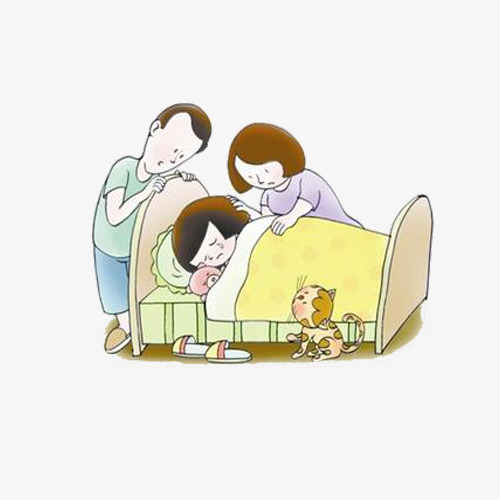   1.幼兒若有以下症狀，請儘速就醫並在家休息：(1) 發燒(2) 嘔吐或瀉肚子(3) 嚴重咳嗽(4) 眼睛患結膜炎者(5) 患其他具傳染性之疾病（如感冒、腸病毒、水痘、麻疹等）。2.孩子感染傳染性之疾病（如腸病毒）時，為避免傳染他人並防止病源擴大，請務必讓孩子在家休息，以便得  完善照顧，若有不便之處，請家長多多包涵與配合。3.若孩子有先天性疾病請事先告知老師，並詳細交代症狀及注意事項。4.若孩子需要使用藥物時或疫情期間，請幼兒戴上「口罩」來上學，藥袋請註明幼兒姓名，請務必在聯絡簿填寫服用的時間、方式（內服或外用）清楚告知老師。5.事假或病假︰請在早上08:30前利用電話或便條紙傳達。《三》為建立孩子正確的飲食觀念，請家長與孩子共同用餐時能配合以下事項：1.給孩子充裕的進食時間，但吃飯時間建議不要超過 30 分鐘。2.盡量不要在孩子面前批評食物的好壞。3.不要讓孩子邊吃邊玩或邊看電視，更勿追著孩子餵飯。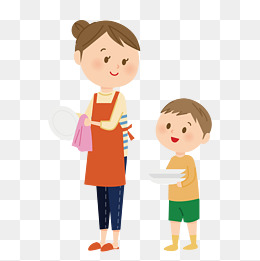 4.身教重於言教，要孩子好好吃飯，大人飲食習慣更要正常。5.幼兒進食時，不宜以強迫、恐嚇、威脅的方式斥責，避免幼兒對食物產生反感。6. 讓孩子參與廚房準備工作，例如：幫忙拿餐具、洗菜等。7. 愛惜食物、不浪費：以快樂和感謝的心情來面對食物。《四》請勿讓幼兒帶零用錢、零食、玩具(刀、槍、劍、電動或產品)、具傷害性的危險物品或貴重物品來園。四、有關親師聯繫方面：幼兒帶回的通知單或聯絡單，請您隨時留意查閱。本園舉辦的各種親職活動，請貴家長能踴躍參加。有任何關於幼兒的問題需要討論，歡迎來電。電話︰3347883雲朵班轉815、彩虹班轉816、太陽班轉817。若您的通訊電話、地址有變更請馬上告知老師，以利與您保持聯絡。緊急事件處理1.若遇天災，將依桃園市政府公告之「國小以下是否照常上課」辦理。2.病症或意外傷害：症狀輕微者，將由本園護理人員先行處理，若經本園護理人員判斷後，需送醫診療，我們將於第一時間內通知家長，並將孩子送到家長指定之醫院診治。3.本校均為幼兒投保學童團體平安保險，給每位幼兒最完善的保障。五、適應幼兒園新生活的事項：1.若孩子出現情緒問題，請爸爸、媽媽不要過於心煩或心急，請用肯定、鼓勵的正面態度，讓孩子面對上學的事實，了解學校的老師和同學都很歡迎他/她，激發孩子對學校生活的嚮往，對學校產生認同感，以增加上學的意願。2.剛開學的幾週，新生的家長請準時來園接孩子回家，以免讓孩子等得心慌而產生情緒問題，若是請別人來接孩子，請務必事先告知園方或老師。3.請避免用「不乖就告訴老師」等話語警告孩子，這樣會使孩子產生對學校與老師的恐懼和反感，並且請家長要給老師足夠的信任，切勿在孩子面前批評老師。4.在學期初老師會加強訓練孩子的生活作息、自理能力、生活常規等方面的能力，請爸爸、媽媽在家也要多鼓勵孩子自己穿脫鞋、衣褲，自己上廁所、洗手、喝水、吃飯。5.請家長們要有耐心來面對適應力較差或學習速度較慢的孩子，當孩子哭鬧時，請適時安撫他，但絕不威脅恐嚇（如：再哭就不給你吃點心）或過度指責，以免孩子因此而拒絕上學。六、新生家長座談會：111年8月27日(六)上午9：00至11：00。七、開學日期：111年8月30日（星期二）    請家長將孩子送到園內後，約定好來接的時間，請不要逗留，讓孩子能儘早適應幼兒園的學習生活。  再次提醒上學路線~ 7：30至7：50從東側門 、7：50至8：10從彩虹門、 8：10以後從校門。七、國小部訓導處叮嚀的事：     早上由學校大門接、送孩子上學的車輛（含汽、機車）禁止進入校園或停留在校門口或校門口的斑馬線上，請家長於家長接送區【自強路或鎮撫街離校門口稍遠處】讓孩子上下車，以免造成校門口交通阻塞、影響到其他學生行走時的安全。                                                         青溪附幼  啟 111.8.